Obec Žimutice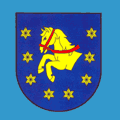 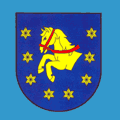 Žimutice 44, 373 66  Žimutice  IČ: 245763	tel./fax: 385 737 041, mbt. 724 074 355 www.zimutice.cz , e-mail: ou@zimutice.cz                                       Z  Á  P  I  Sz IX. zasedání Obecního zastupitelstva Žimutice, konaného dne 19. září 2016 od 18,30 hod v zasedací místnosti OÚ v ŽimuticíchProgram:    1.  Zahájení    2.  Kontrola plnění usnesení ze VIII. zasedání obecního zastupitelstva
    3.  Zpráva o činnosti rady obce, finančního a kontrolního výboru    4.  Smlouva o úhradě nadnormativních výdajů na prostředky na platy a odvody
         ZŠ Žimutice    5.  Dodatek č. 1 ke kupní smlouvě
    6.  Rozpočtové opatření č. 8    7.  Prodej obecního majetku
    8.  Nákup pozemků 
    9.  Diskuse
  10.  Usnesení a závěr
  
	1.Zahájení
Zasedání obecního zastupitelstva zahájil a řídil starosta obce Zdeněk Šálený. Konstatoval, že
je přítomno 12 z 15ti členného zastupitelstva. Omluvena je Tereza Tajrychová ze Žimutic – pracovní zaneprázdnění, Josef Hajný a Milan Hajný – v zahraničí.  Zastupitelé k programu neměli připomínky. 
Usnesení č. 99/2016-9
Zastupitelstvo Obce Žimutice schvaluje program 9. zasedání Zastupitelstva Obce Žimutice konaného dne 19. 9. 2016Výsledek hlasování: Pro 12 Proti 0 Zdrželi se 0Usnesení č. 99 bylo schválenoDále starosta obce navrhl ke schválení:
-návrhovou komisi ve složení: předseda Miloslav Panský, členové Jan Brom a Bc. Jiří Florián 
Usnesení č. 100/2016-9
Zastupitelstvo Obce Žimutice volí  návrhovou komisi: předsedu Miloslava Panského, členy 
Jana Broma a Bc. Jiřího Floriána Výsledek hlasování: Pro 12 Proti 0 Zdržel 0
Usnesení č. 100 bylo schválenoStarosta obce určil ověřovatelem zápisu Ing. Františka Cikána a Ladislava Hauerlanda. Zapisovatelem určil  Zdeňka Floriána.                                                                                                                                                                                                                                                                                                                                                                                                                                                                                                                                                                                                                                                                                                                                                                                                                                                                                                                                                                                                                                                                                                                                                                                                                                                                                                                                                                                                                                                                                                                                                                                                                                                                                                                                                                                                                                                                                                                                                                                                                                                                                                                                                                                                                                                                                                                                                                                                                                                                                                                                                                                                                                                                                                                                                                                                                                                                                                                                                                                                                                                                                                                                                                                                                                                                                                                                                                                                                                                                                                                                                                                                                                                                                                                                                                                                                                                                                                                                                                                                                                                                                                                                                                                                                                                                                                                                                                                                                                                                                                                                                                                                                                                                                                                                                                                                                                                                                                                                                                                                                                                                                                                                                                       Usnesení č. 101/2016-9Starosta Obce Žimutice určuje ověřovatele zápisu Ing. Františka Cikána a Ladislava Hauerlanda. Zapisovatele určuje Zdeňka Floriána.
2. Kontrola plnění usnesení ze VII. zasedání obecního zastupitelstvaKontrolu plnění usnesení  ze VIII. zasedání obecního zastupitelstva provedl starosta obce Zdeněk Šálený. Paní Irena Bártová zatím nepředložila podklady ke koupi pozemku, bylo zakoupeno hasičské auto, Pavlovi Zemanovi byly pozemky prodány.3. Zpráva o činnosti rady obce Žimutice, finančního a kontrolního výboru za I. Q 2016 
Zprávu o činnosti rady obce č. 35 - 38 přednesl místostarosta obce Miloslav Panský. Zastupitelé zprávu o činnosti Rady Obce Žimutice přijali bez připomínek.
Zpráva o činnosti finančního výboru
Zprávu o činnosti finančního výboru přednesl starosta obce. Finanční výbor zhodnotil hospodaření  Obce Žimutice za prvních 8 měsíců letošního roku. Schválený rozpočet obce byl zvýšen sedmi rozpočtovými změnami z 10.300 tis. Kč na 11.438 tis. Kč. Příjmy obce k 31. 8. jsou ve výši 7.952 tis. Kč, je to 69,52 % upraveného současného rozpočtu. Výdaje jsou čerpány ve výši 7.090 tis. Kč, čerpání na upravený rozpočet je 61,98 %. Na účtech obce je k datu 31. 8. celkem 6.396 tis. Kč. Finanční výbor konstatoval, že obec hospodaří dobře.Zpráva o činnosti kontrolního výboru
Zprávu o činnosti kontrolního výboru přednesl starosta obce. Kontrolní výbor vznesl dotaz ohledně pronájmu prostor v obecní budově v Žimuticích na kadeřnictví. Úpravu místností zajistí na své náklady nájemce. Další – odkup „skákacího hradu“ od pana Biňovce – bude dále řešeno.
Dovoz hasičského auta – odměna pro dovozce – vysvětleno starostou obce.
Dohody o provedení práce – veřejná zeleň – návrh na úpravu systému – vysvětleno starostou
Zprávu o činnosti finančního a kontrolního výboru, po vyjasnění, přijali dále zastupitelé bez připomínek.4.  Smlouva o úhradě nadnormativních výdajů na prostředky na platy a odvody
     ZŠ Žimutice
Na normovaný stav žáků 24 v ZŠ Žimutice chybí jeden žák. Základní škola dostane tedy prostředky od státu na těchto 23 žáků. Náklady na jednoho žáka musí tedy obec doplatit. Jedná se o částku 52.451 Kč. Po dalším vysvětlení zastupitelé tuto smlouvu schválili jednomyslně.Usnesení č. 102/2016-9
Zastupitelstvo Obce Žimutice schvaluje smlouvu o úhradě nadnormativních výdajů na prostředky na platy a odvody ZŠ ŽimuticeVýsledek hlasování: Pro 12 Proti 0 Zdrželi se 0Usnesení č. 102 bylo schváleno5. Dodatek č. 1 ke kupní smlouvě
Starosta obce seznámil zastupitele se žádostí pana Mariana Fica o prodloužení lhůty pro zahájení stavby na pozemku p. č. 3073, ku Třitim. Po dlouhé diskusi zastupitelé jednomyslně tuto žádost neschválili.6. Rozpočtové opatření č. 8
S rozpočtovým opatřením č. 8 seznámil zastupitele starosta obce Zdeněk Šálený. Po vysvětlení jednotlivých položek zastupitelé toto rozpočtové opatření č. 8 schválili jednomyslně.
Usnesení č. 103/2016-9
Zastupitelstvo Obce Žimutice schvaluje rozpočtové opatření č. 8Výsledek hlasování: Pro 12 Proti 0 Zdrželi se 0Usnesení č. 103 bylo schváleno7. Prodej obecního majetku
O prodej pozemku p. č. 1726/7 v ku Pořežany o výměře 100 m2 požádal pan Jiří Horák. Zastupitelé, po diskusi a vysvětlení, tento prodej schválili za cenu 25 Kč/m2.
Usnesení č. 104/2016-9
Zastupitelstvo Obce Žimutice schvaluje prodej pozemku p. č. 1726/7 v ku Pořežany o výměře 100 m2 panu Jiřímu Horákovi za cenu 25 Kč/m2.Výsledek hlasování: Pro 12 Proti 0 Zdrželi se 0Usnesení č. 104 bylo schválenoStarosta obce seznámil zastupitele se žádostí manželů Rechtových z Hrůšova o prodej parcely č. 1816/4 v ku Žimutice o výměře 207 m2, kterou mají od roku 2008 v bezplatném pronájmu.Po vysvětlení, dal starosta hlasovat o prodeji: 4 zastupitelé se zdrželi hlasování, 8 zastupitelé bylo proti prodeji této parcely. Žádost manželů Rechtových byla zamítnuta.8. Nákup pozemků
Naskýtá se možnost odkupu 1/8 pozemků, kterou vlastnila Ekofarma. Tento podíl dříve patřil rodině Slámů ze Žimutic. Po vysvětlení problematiky zastupitelé jednomyslně odkup části vlastnických podílů těchto pozemků schválili: st. 71/1, st. 129, 2257/1, 2241/7, 2241/8, 2241/9, 2241/10, 2252/1, 2253/1, 2257/9, 2257/20, 2257/23, 2257/34 a část 2361/1 o výměře cca 940 m2. Kupní cena za tyto vlastnické podíly na předmětných pozemních činí 25 Kč/m2.
Usnesení č. 105/2016-9
Zastupitelstvo Obce Žimutice schvaluje uzavření Kupní smlouvy na odkup části vlastnických podílů těchto nemovitostí: - pozemků parcelní číslo st. 71/1, st. 129, 2257/1, 2241/7, 2241/8, 2241/9, 2241/10, 2252/1, 2253/1, 2257/9, 2257/20, 2257/23, 2257/34 a část 2361/1 o výměře cca 940 m2. Odkupovat se bude vlastnický podíl v celkové výši 1/8. Kupní cena za tyto vlastnické podíly na předmětných nemovitostech činí 25 Kč/m2.
Výsledek hlasování: Pro 12 Proti 0 Zdrželi se 0Usnesení č. 105 bylo schváleno9. DiskuseV diskusi vystoupil pan Ladislav Hauerland. Požádal o ošetření stromu před Hrůšovem. Starosta slíbil se o strom postarat. Byla vznesen dotaz o stavbě sportovního centra v Žimuticích. Starosta seznámil podrobně zastupitele s touto stavbou.10. Usnesení a závěrMiloslav Panský přednesl usnesení z této schůze podle jednotlivých bodů. Hlasovalo se vždy 
přímo u jednotlivých bodů, proto se již k přijetí usnesení jako celku nehlasovalo.
Pan Zdeněk Šálený, starosta Obce Žimutice, poděkoval všem za účast a schůzi ve 20,30 hodin ukončil.Zapsal: Zdeněk FloriánOvěřovatelé zápisu:…………………………………………        …...........................................................
             Ing. František Cikán                                   Ladislav Hauerland